Mission 12 : Les différentes sources d’énergie-Visionner attentivement les vidéos suivantes : Les énergies non renouvelables http://youtu.be/PrS5YSHBj4ELes énergies renouvelables https://www.youtube.com/redirect?redir_token=uRfLGhcy5EjGbbSYHN8m7DIAuHF8MTU4MzgyNjI2OUAxNTgzNzM5ODY5&q=http%3A%2F%2Fwww.cdp.nc%2Fse-documenter%2Fvente-en-ligne%2Fproduct%2F46-les-energies&v=7HcS6pPo9aQ&event=video_description-Lire attentivement les documents 1,2 et 3 p.56-57 puis répondre aux questions 1 et 5 dans les tableaux ci-joints et aux questions 2,3 et 4 sur une feuille.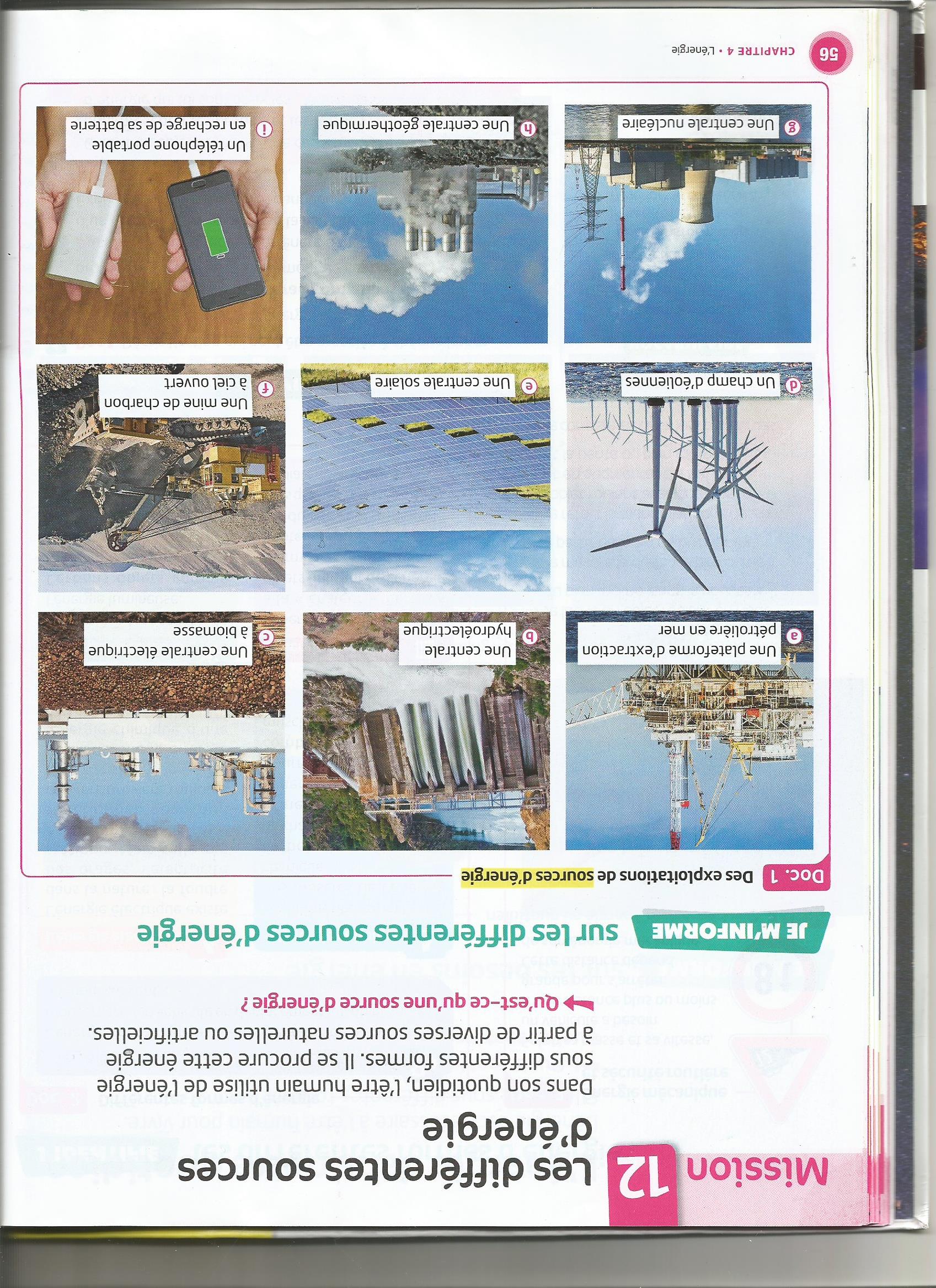 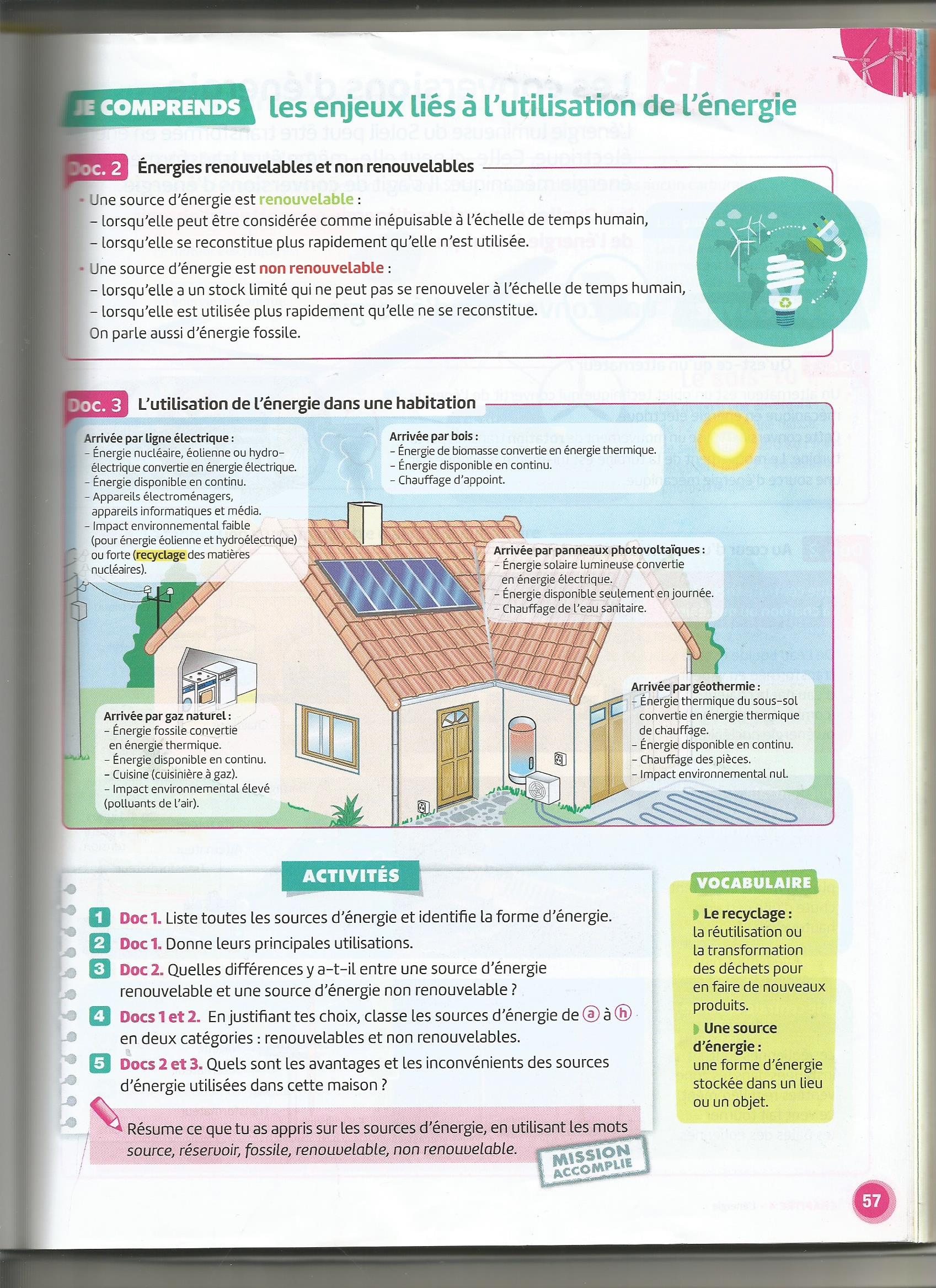 Tableau à compléter pour la question 1.Tableau à compléter pour la question 5.-Pour conclure, compléter le texte suivant par l’un des mots de la liste :Les énergies ………………………………………. sont des énergies qui  produisent pas ou peu de déchets. Elles peuvent se reconstituer ……………………………………………….Le ………………………, le soleil et la géothermie sont des sources d’énergies renouvelables.Les énergies non renouvelables ou ……………………………….. sont épuisables et prennent des millions d’années pour se reconstituer. Elles sont …………………………………. comme le ……………………………. et le ……………………………….Collège des Dominicaines de notre Dame de la Délivrande – Araya-Classe : CM2                                                                        Mars 2020 – 2ème semaineNom : ________________________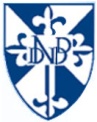 Exploitation de sources d’énergieSources d’énergieFormes d’énergieExploitation de sources d’énergieSources d’énergieFormes d’énergieAvantagesInconvénientsAvantagesInconvénients